OUTLINE: Change Management (Leading Change and Managing Change)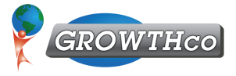 Duration: 12 hours; cILT (Classroom) or vILT (Virtual); Pre-work: Read one article	Audience: Managers & aboveObjectives: Attendees learn how to:Create alignment internally on critical changes Plan change initiativesCreate a process to assess and plan change Identify actions to improve the likelihood of change successAnalyze the current readiness of groups Identify individuals and their roles for a changeOutline key activities to advance a changeTopics:Communication: Creating an Executive Call to ActionSurface magnitude of change today / why is this important?Critical Success Factors for Change / Richard Beckhard -   p(c) = f (Vision x dissatisfaction x energy)Change Process: WorksheetsWe will use one real-world organizational change to experience each step of the processDefine the changeOverview of Guiding Principles for ChangeBusiness case for changeWhy are we making this change?  Why now?  What if we don’t?  Impact on the business, the team, individualsSponsorship and Other Key RolesWho is responsible to ensure the benefits of the change?  Who is accountable?Who is the champion – ensure all key stakeholders are on board – specific behaviors and actions Address the people side of the changeawareness, motivation, knowledge, skill and accountabilityBreakout group activity: Work on the real-world change using the worksheets How to influence people through change    Discuss the Change CurveWhere are you on the curve for this change?  Where are your team members?  Does a gap exist?How to make the transformation?Transformation PlanInfluencing others to approve, accept and commit to changeGuiding Principles to transition: awareness, motivation, knowledge, skill and accountability Define change from the perspective of others: What is expected today?; What needs to be different in the future?; See the world thru other peoples’ lens, not yours. Their gains and losses.Stakeholder Analysis Tools & Templates: How to help people transition and transform through the change.Breakout group activity: Work on the real-world change using the worksheets 